ARMY PUBLIC SCHOOL HISAR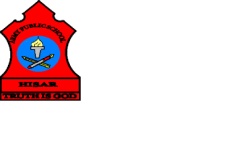 Topic: CH-7, THE FOOD WE EATSubject: EVSWorksheet No: 2                         Class: IIICircle the odd one out:Banana, sugarcane, nuts, potatoSpinach, lettuce, gram, cabbageMilk, butter, apple, cheeseJuice, lassi, almonds, lemonadeB. Draw and colour your favorite food including fruits and vegetables.